جمهوری اسلامی افغانستان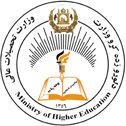 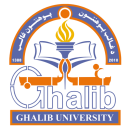 وزارت تحصيلات عالیپوهنتون غالبریاست تحقیقات و ارتباطاتطرزالعمل کمیتۀ تفاهم‌نامه‌هاسال: 1398فهرست مطالبعنوان                                                                                                                                                                                       صفحهمقدمه	1فصل اولمبنا و هدفمادة اول: مبنا	1مادة دوم: هدف	1فصل دومترکیب، نحوۀ کارکرد و نظارت از کمیتهمادة سوم: ترکیب کمیته	2مادة چهارم: وظایف و صلاحیت‌های کمیته	2مادة پنجم: دایرنمودن جلسه‌ها	2مادة ششم: نظارت از کارکرد کمیته	3فصل سوماحکام متفرقهمادة هشتم: تعدیل در طرزالعمل کمیته	3مادة نهم:	3طرزالعمل کمیتۀ تفاهم‌نامه‌هامقدمهدر جامعۀ امروز، نهادی موفق است، که بتواند ارتباطاتی برنامه‌ریزی‌شده با سایر نهاد‌های مرتبط به حوزة کاری خود داشته‌ باشد؛ پوهنتون غالب با درک این مهم و در جهتِ گسترش ارائة خدماتِ تحصیلی در کشور، کمیتة تفاهم‌نامه‌های خود را ایجاد می‌نماید.‌ غالب، باور دارد که عقد تفاهم‌نامه‌ها با سایر نهادهای داخلی و خارجیِ با اعتبار، ضمنِ زمینه‌سازیِ استفاده از تجارب، امکانات و دانش‌ دیگران، می‌تواند چهرة به‌تری از این نهادِ تحصیلی برای جامعه به نمایش بگذارد. کمیتة تفاهم‌نمه‌های پوهنتون غالب، به عنوان یک کمیته، زیرمجموعة شورای علمی پوهنتون به منظور تهیه و بررسی تفاهم‌نامه‌ها با سایر نهادهای علمی و اداری مطابق به نیازهای این نهاد و قوانین موجود ایجاد گردیده و فعالیت می‌نماید. فصل اولمبنا و هدفمادة اول: مبناکمیتۀ تفاهم‌نامه‌ها یکی از کمیته‌های زیرمجموعۀ شورای علمی پوهنتون می‌باشد که بر بنیاد فیصلة جلسة .... مؤرخ ... شورای علمی ایجاد گردیده است. مادة دوم: هدفطرزالعمل تشکیل کمیتۀ تفاهم‌نامه‌ها، ساحه و شیوة کاریِ این کمیته را بر اساس مقررات و لوایح وزارت تحصیلات عالی و طرزالعمل‌های داخلی پوهنتونِ غالب و قوانین نافذة کشور تعیین و توضیح می‌نماید. هدف از این طرزالعمل را، مشخص و برجسته‌ساختن راه‌کارهای سامان‌مند در راه آماده‌سازی و بررسی تفاهم‌نامه‌های علمی و اداری  پوهنتون غالب، تشکیل می‌دهد. فصل دومترکیب، نحوة کارکرد و نظارت از کمیتهمادة سوم: ترکیب کمیتهـ معاون پژوهشی و ارتباطات به‌عنوان رئیس کمیته؛ـ  دکتور حیات‌الله حبیب‌، به حیث عضو؛ـ دکتور عبدالظاهر مظهر، به حیث عضو؛ـ دکتور خالده نورزایی، به حیث عضو؛ـ دیپلوم انجینیر جلیل‌احمد پویا، به حیث عضو. یادداشت: منشی کمیته در شروع هر سال از بین اعضا انتخاب می‌شود. مادة چهارم: وظایف و صلاحیت‌های کمیتهـ نیازسنجی و تهیة تفاهم‌نامه‌های جدید با نهادهای علمی و اداری؛ـ بررسی و تأیید تفاهم‌نامه‌هایی‌که از جانب سایر نهادها برای ایجاد و یا گسترش هم‌کاری‌های علمی و اداری با پوهنتون غالب ترتیب شده است؛ـ بررسی و تأیید تفاهم‌‌نامه‌های علمی و اداری‌یی‌که از جانب پوهنحی‌ها و یا پوهنتون غالب ترتیب شده است؛ـ پی‌گیری مراحل اداری برای اجرایی‌کردن مواد تفاهم‌نامه‌ها؛ـ تدویر جلسات منظم کمیته؛ـ ارائة گزارش کتبی به شورای علمی پوهنتون در اخیر هر سال. مادة پنجم: دایرنمودن جلسه‌ها1. کمیتة تفاهم‌نامه‌ها، ماهِ یک‌بار تشکیل جلسه می‌دهد. یادداشت: در صورت نبودن مواد (نبودن تفاهم‌نامه برای بررسی و یا نبودن نیاز به آگاه‌سازی و ترتیب تفاهم‌نامة جدید) کمیته جلسه‌های عادی خود را برگزار نمی‌کند.2. جلسات فوق‌العاده نظر به ضرورت با تصامیم مسؤول کمیته و یا پیش‌نهاد دو سوم اعضای کمیته دایر می‌گردد؛نصاب تدویر جلسات کمیته، حضور حداقل دو سوم اعضای آن می‌باشد؛تصامیم کمیته به اکثریت آرای اعضای حاضر در جلسه اتخاذ و تأیید می‌گردد. یادداشت(1): فیصله‌های کمیته پس از تأیید شورای علمی مرعی‌الاجرا می‌باشد؛یادداشت (2): ریاست پوهنتون مکلف است تفاهم‌نامه‌های تصویب‌شده را پس از تأیید شورای علمی به مقام محترم وزارت تحصیلات عالی اخبار نماید. مادة ششم: نظارت از کارکرد کمیته1. اعضای کمیته مکلف هستند تا در تمام جلسات کمیته حاضر باشند؛ به‌منظور تعیین میزان حضور یا عدم حضور اعضا، حاضری جلسه‌وار ترتیب می‌گردد؛2. تمام شواهد موجود برای فعالیت‌های صورت گرفته از جانب کمیته باید مستندسازی شود؛3. کتاب ثبت جلسات کمیته که در برگیرندة تمام جلسات و فیصله‌های این کمیته می‌باشد، می‌تواند به عنوان ابزار نظارتی مورد استفاده قرار گیرد؛4. در ختم هر سال تحصیلی، گزارش کاملی از فعالیت‌های سالانة کمیته به شورای علمی پوهنتون ارائه می‌گردد. فصل سوماحکام متفرقهمادۀ هشتم: تعدیل در طرزالعمل کمیتهاین طرزالعمل در صورتی‌که دو سوم اعضای کمیته پیش‌نهاد نمایند، قابل تعدیل است و تعدیلات صورت گرفته پس از تأیید شورای علمی پوهنتون قابل اجرا می‌باشد. مادۀ نهم:این طرزالعمل در سه فصل و نُه ماده ترتیب گردیده است و پس از این‌که توسط شورای علمی پوهنتون تأیید شد گردد، قابل اجرا می‌باشد. این طرزالعمل در جلسۀ شماره (4‌) مؤرخ (19 / 4 / 1398) کمیتة تفاهم‌نامه‌ها تأیید گردید؛این طرزالعمل در جلسۀ شماره (23) مؤرخ (27 / 04 / 1398‌) شورای علمی پوهنتون تأیید گردید. 